
MINUTES OF SPECIAL MEETING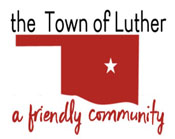 BOARD OF TRUSTEES FOR THE TOWN OF LUTHER THURSDAY, MARCH 24, 2022, AT 6:30 P.M.LUTHER TOWN HALL108 SOUTH MAIN STREET, LUTHER, OKLAHOMA 73054Call to order by Mayor Terry Arps.Invocation by Terry Arps.Pledge of Allegiance led by Terry Arps.Roll Call by Terry Arps. Present were Terry Arps, Brian Hall and Carla Caruthers. Joshua Rowton was absent at Roll Call but arrived during Item 9 discussion. Jeff Schwarzmeier was Absent.Determination of a quorum was made by Terry Arps.Trustee Comments – Mayor Arps mentioned that OWRB performed a required audit of our floodplain ordinance and permits and the report was favorable. He also mentioned that the roof on the old concession stand building on 4th behind the Dollar General building is in need of repair.Trustee One (Terry Arps)Consideration, discussion and possible action to enter into an agreement with Wilson Homes or their investor for sewer infrastructure funding match. Tabled from March 8, 2022. Terry Arps made a motion to approve and enter into the agreement with Wilson Homes, 2nd by Carla Caruthers. The Vote: All (3) Yes.Consideration, discussion and possible action to authorize hiring an as needed part-time employee to help with mowing parks and the cemetery. Terry Arps made a motion to approve the item as written, 2nd by Brian Hall. The Vote: All (3) Yes.Consideration and discussion of Town cemetery management. No Action.  (Joshua Rowton arrived at this time.)Consideration, discussion and possible action to designate a voting member and alternates to the Areawide Planning and Technical Advisory Committee (APTAC). The APTAC makes land use and planning recommendations to the Association of Central Oklahoma Governments (ACOG) Board. Terry Arps made a motion to designate Scherrie Pidcock as a member, with Terry Arps being the first alternate and Carla Caruthers being the second alternate. The Vote: All (4) Yes.Trustee Two (Brian Hall)Trustee Three (Carla Caruthers)Consideration, discussion and possible action concerning size, composition, charter and meeting dates, times and places for the Luther Fire Department Advisory Committee. Tabled from March 8, 2022. Phil Campbell was present to discuss the committee and will have more information at the next meeting. Meeting dates to be determined but they will be held at Town Hall. Members to be determined. Positions will be Chair, Vice-Chair and Secretary. Trustee Four (Jeff Schwarzmeier)Trustee Five (Joshua Rowton)Consideration, discussion and possible action to submit the Wildhorse Park project to the state ARPA portal and request funds for the project. Joshua Rowton made a motion to make application to the State of Oklahoma ARPA portal to request funding for Wildhorse Park, 2nd by Terry Arps. The Vote: All (4) Yes.Consideration, discussion and possible action to approve the annual Spring ball field lease agreement with the Luther Little League in the amount of $150.00. Joshua Rowton made a motion to approve the lease, 2nd by Brian Hall. The Vote: All (4) Yes.Citizen participation:  Citizens may address the Board during open meetings on any matter on the agenda prior to the Board taking action on the matter. On any item not on the current agenda, citizens may address the Board under the agenda item Citizen Participation. Citizens should fill out a Citizen’s Participation Request form and give it to the Mayor. Citizen Participation is for information purposes only, and the Board cannot discuss, act or make any decisions on matters presented under Citizens Participation. Citizens are requested to limit their comments to two minutes. – None. Adjourn. Terry Arps made a motion to adjourn, 2nd by Brian Hall. The Vote: All (4) Yes. Meeting adjourned at 7:06 p.m.Minutes transcribed by Scherrie Pidcock, Town Clerk